BAHAGIAN A[30 markah][Masa dicadangkan : 45 minit]Gambar di bawah berkaitan dengan permainan tradisional di Malaysia.Huraikan pendapat anda tentang usaha-usaha mempopularkan permainan tradisional di negara kita. Panjangnya huraian hendaklah antara 200 hinga 250 patah perkataan.USAHA MEMPOPULARKAN PERMAINAN TRADISIONAL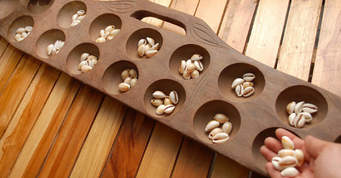 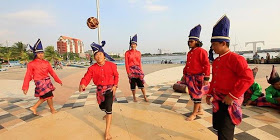 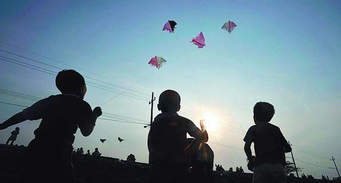 Peranan Ibu bapaPeranan SekolahPeranan Media MassaBAHAGIAN B[100 markah][Masa yang dicadangkan : 1 jam 30 minit]Pilih satu daripada soalan di bawah dan tulis sebuah karangan yang panjangnya lebih daripada 350 patah perkataan.1.	Peningkatan penghidap penyakit berjangkit di negara kita begitu membimbangkan.	Sebagai seorang remaja yang berilmu, berikan penjelasan tentang sebab-sebab 	berlakunya penyakit berjangkit ini.2.	Kehidupan masyarakat moden yang sibuk pada hari ini menyebabkan mereka hidup 	bagai enau dalam belukar, melepaskan pucuk masing-masing. Mereka mengabaikan 	kehidupan berjiran.	Bincangkan langkah-langkah untuk menyuburkan semangat kejiranan.3.	Usaha kerajaan dalam meningkatkan mutu sukan negara melalui latihan, penyediaan 	prasarana dan intensif kemenangan dapat melahirkan atlet yang berdaya saing 	di peringkat antarabangsa.	Berikan komen anda.4.	Sempena Hari Hak Asasi Manusia anda ditugaskan menulis sebuah rencana 	tentang langkah-langkah menangani isu pemerdagangan manusia untuk 	dimuatkan dalam sebuah akhbar tempatan.	Tulis rencana anda selengkapnya5. 	Tingkap  papan kayu bersegi,	Sampan sakat di Pulau Angsa,	Indahnya tampan kerana budi,	Tinggi bangsa kerana Bahasa.	Pantun budi di atas membawa maksud kepentingan amalan berbudi bahasa dalam 	kehidupan kita.	Huraikan langkah-langkah yang dapat dilaksanakan untuk melahirkan generasi muda 	yang berbudi bahasa.KERTAS SOALAN TAMATCADANGAN JAWAPANBAHAGIAN APendahuluanPermainan Tradisional – Warisan budaya bangsa Melayu sejak turun temurun yang perlu dipeliharaUsaha – serius /efektif perlu diimplimentasikan Isi/IdeaPeranan ibu bapaMemperkenalkan permainan tradisional - sejak kecilMengajak bermain – ketika lapangMengajar cara-cara memainkan permainan tradisionalMenghargai warisan bangsa yang sangat bernilaiPeranan SekolahMenjadikan aktiviti pdp – di luar kelasMengajar cara, peraturan, pemarkahan Menganjurkan pertandingan Peranan Media MassaMemperkenalkan, menyuburkan perasaan cinta akan permainan tradisionalMengadakan rancangan khasMenadakan pertandingan-menawarkan hadiah lumayan/menarikPenutupPermainan tradisional perlu dihidupkan kembaliUsaha proaktif, sistematikAgar permainan tradisional kekal subur dan menjadi kebanggaan BAHAGIAN BSoalan 1Pendahuluan2003- Virus SARS, 2009- virus H1N1, 2020-Corona Virus atau Covid 19Tersebar – Melancong ke negara-negara yang terdapat virus iniIsi/Idea (Sebab-sebab)1. Tabiat atau amalan gaya hidup masyarakat kita yang tidak sihat 	- Tidak menjaga kebersihan2. Kurangnya penjagaan kesihatan di dalam dan di kawasan persekitaran rumahLongkang bertakung – Tempat pembiakan nyamuk – penyebaran demam denggi –boleh meragut nyawa3. Kurangnya ilmu kesihatan atau maklumat tentang penyakitMasyarakat tidak mempedulikan amaran yang dikeluarkan oleh pihak berkuasa4. Vaksin- ketiadaan vaksin / golongan menolak vaksinKesimpulanAkibat sikap manusia itu sendiriKerajaan perlu bertindak lebih tegas- mengekang penularan wabak penyakit tanpa kompromiAgar negara bebas/terhindar daripada penularan wabak penyakit yang berbahayaSoalan 2 ( Semangat Kejiranan – langkah-langkah )PendahuluanKejiranan – memupuk perpaduanDemi mengekalkan keharmonian dan kemakmuran negara berbilang kaumIsi/Idea1. Amalan ziarah-menziarahiMengeratkan hubungan silaturahim sesama jiranZiarah jiran yang sakit, kelahiranMenjaga ukhwah2. Amalan bergotong-royongMengeratkan hubungan-memupuk kerjasama-membersihkan kawasan perumahanMewujudkan masyarakat perihatin3. Amalan rumah terbukaKetika musim perayaan – menyuburkan semangat kejirananMasyarakat dapat mengenali adat dan budaya kaum lainMewujudkan persefahaman, mengelakkan perselisihan faham yang boleh menjejaskan perpaduan kaum4. Amalan Hari KeluargaSukaneka sesama keluarga dalam taman perumahanMenyemai perasaan kasih sayang dan kemesraan dalam kalangan jiran yang berbilang kaumKesimpulanSemangat kejiranan yang semakin luntur tidak wajar dipandang entengSemua pihak perlu perlu mengorak langkahAgar perpaduan dapat dipupuk dan masyarakat hidup dalam harmoniSoalan 3 (Mutu sukan negara)PendahuluanMutu sukan negara – pada tahap yang membanggakan dan konsistenPrestasi atlet dan pasukan – turun naik –kadang kala mengecewakan peminat sukan negaraAtlet tidak patriotik, kurang disiplin, pelapis kurang pendedahan, strategi tidak cukup ampuhIsi/Idea1. Melalui Latihan Intensif Meningkatkan keyakinanPersediaan memantapkan keupayaan fizikal2. Penyediaan PrasaranaPusat akuatik bertaraf duniaProgram pembangunan sukanRumput, peralatan elektronik (pencahayaan, papan skor)3. Insentif KemenanganMenyuntik motivasi kepada atletLebih bersemangat menharumkan nama negaraKerajaan negeri Terengganu- RM20 ribu serta 1 lot tanah rumahKepada Pelumba basikal negara- Kejohanan Basikal Trek Dunia 2009MSN – Ganjaran RM300 ribu dan pencen bulanan RM3000- Atlet penerjun negara- Pingat Perak Sukan OlimpikAtlet Paralimpik menerima RM 1juta dan elaun bulanan RM5000- Pingat emas Sukan Paralimpik Rio4. Menjaga kebajikan atlet dan bekas atlet negaraKehidupan pada masa depan terjamin walaupun sudah tidak menyumbang pingat kepada negaraKesimpulanPerlu dijalankan secara bersungguh-sungguh dan konsistenMelalui pelabur asing sebagai penaja – pengecualian cukai kepada pelaburAgar mutu sukan negara akan lebih bersinar di mata duniaSoalan 4 (Pemerdagangan Manusia- langkah-langkah) PendahuluanJenayah – melanggar hak asasi manusiaKanak-kanak menjadi sasaran sindiketHamba seks, buruh paksa, penjualan organ manusiaIsi-Idea1. Penguatkuasaan undang-undangAkta Anti Pemerdagangan Orang (Akta 670) ditahan di depot tahanan Imigresen di lapangan terbangPenghantaran pulang ke negara asal2. Mengetatkan kawalan keselamatan di sempadan negaraKerjasama dengan pihak berkuasa negaraRondaan di kawasan perairan negara3. Peranan pihak media massaKempen kesedaranMenyiarkan rancangan berkenaan aktiviti pemerdagangan manusia4. Peranan MasyarakatMelaporkanRukun tetanggaKesimpulan-Kegiatan perlu dibanteras sehingga ke akar umbi-Langkah serius dan proaktif  perlu digerakkan agar hidup rakyat lebih sejahteraSoalan 5 (Pantun Budi)Langkah-langkah PendahuluanBudi Bahasa identiti masyarakat MalaysiaIsi/Idea1. Ibu bapa memberikan pendidikan tentang budi  bahas kepada anak-anak sejak kecil2. Pihak sekolah menekankan amalan berbudi Bahasa dalam pdp di sekolah3. Pihak kerajaan mengadakan kempen yang berkaitan dengan amalan berbudi Bahasa4. Pihak media massa perlulah menerbitkan dan menyiarkan rancangan atau program yang berunsurkan amalan berbudi BahasaKesimpulanSemua pihak perlu berganding bahu untuk mencapai hasrat tersebut agar usaha murni dapat dicapai demi keamanan, keharmonian dan kesejahteraan negaraANALISIS SOALAN KARANGAN BAHAN RANGSANGANJUN 2010 - NOV. 2019ANALISIS SOALAN KARANGAN BAHAN RANGSANGANJUN 2010 - NOV. 2019TAHUNTEMA2010(J) Punca pencemaran udara2010(N) Grafik penjagaan kesihatan - Cara-cara menjalani kehidupan yang sihat2011(J) Kepentingan pengangkutan awam2011(N) Faedah belajar secara berkumpulan2012(J) Faedah menggunakan perpustakaan2012(N) Aktiviti sambutan Hari Kebangsaan di sekolah2013(J) Langkah-langkah menjaga keselamatan di jalan raya2013(N) Kepentingan memelihara dan memulihara bangunan-bangunan  bersejarah di negara kita2014(J) Langkah-langkah menjaga keselamatan kanak-kanak2014(N) Faedah menyertai sukan lasak kepada seseorang.2015(J) Langkah-langkah untuk menjimatkan perbelanjaan.2015(N) Tujuan mengadakan sambutan Hari Guru di peringkat sekolah2016(J) Kepentingan memelihara hutan2016(N) Ciri-ciri sekolah selamat2017(J) Kepentingan pasar tani2017(N) Peranan Unit Bimbingan dan Kaunseling di sekolah2018(J) Punca-punca keracunan makanan2018(N) Langkah-langkah untuk menggalakkan orang ramai supaya menggunakan pengangkutan awam.2019(J) Faedah-faedah inovasi dalam kehidupan2019(N) Kebaikan-kebaikan Pusat Sumber Sekolah